WOODROW WILSON HIGH SCHOOLVARSITY BASEBALL2020-21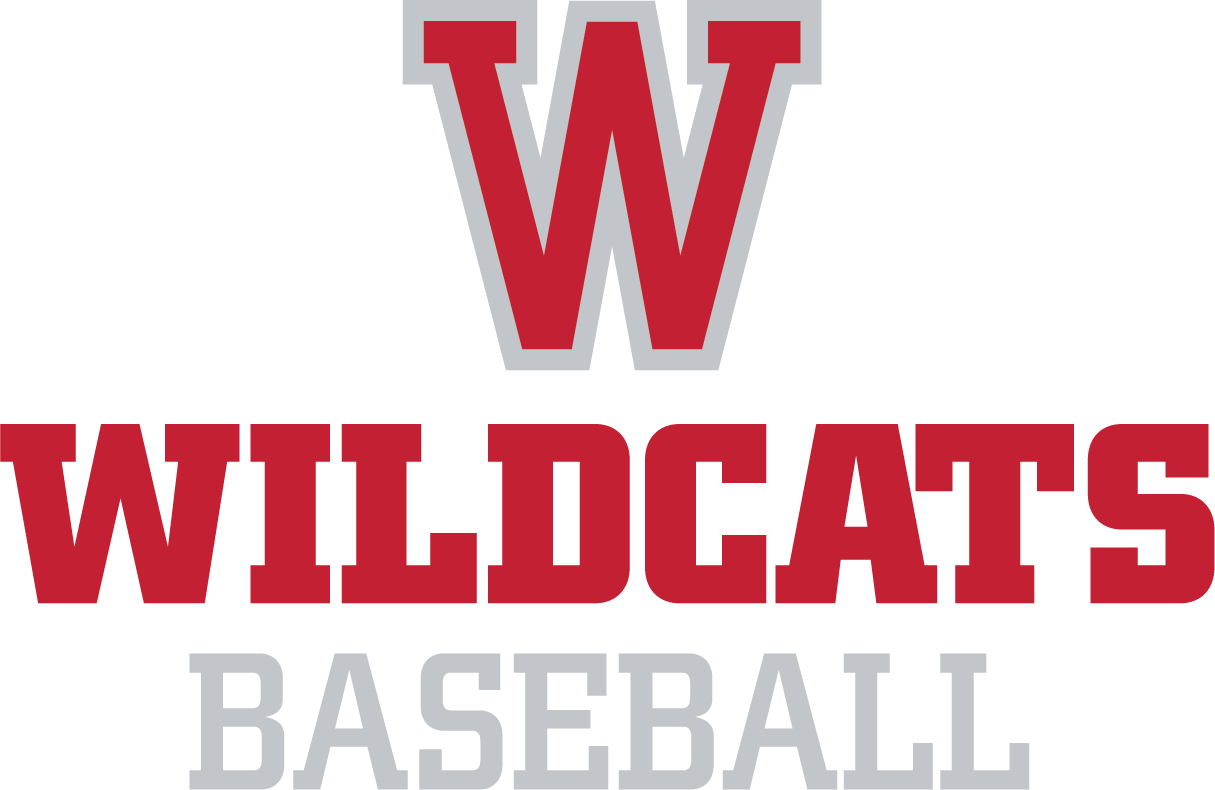 2021 Tournament ScheduleVarsity DATEOPPONENTSITETIMEEVENT TYPESPECIAL EVENTFEB 8TH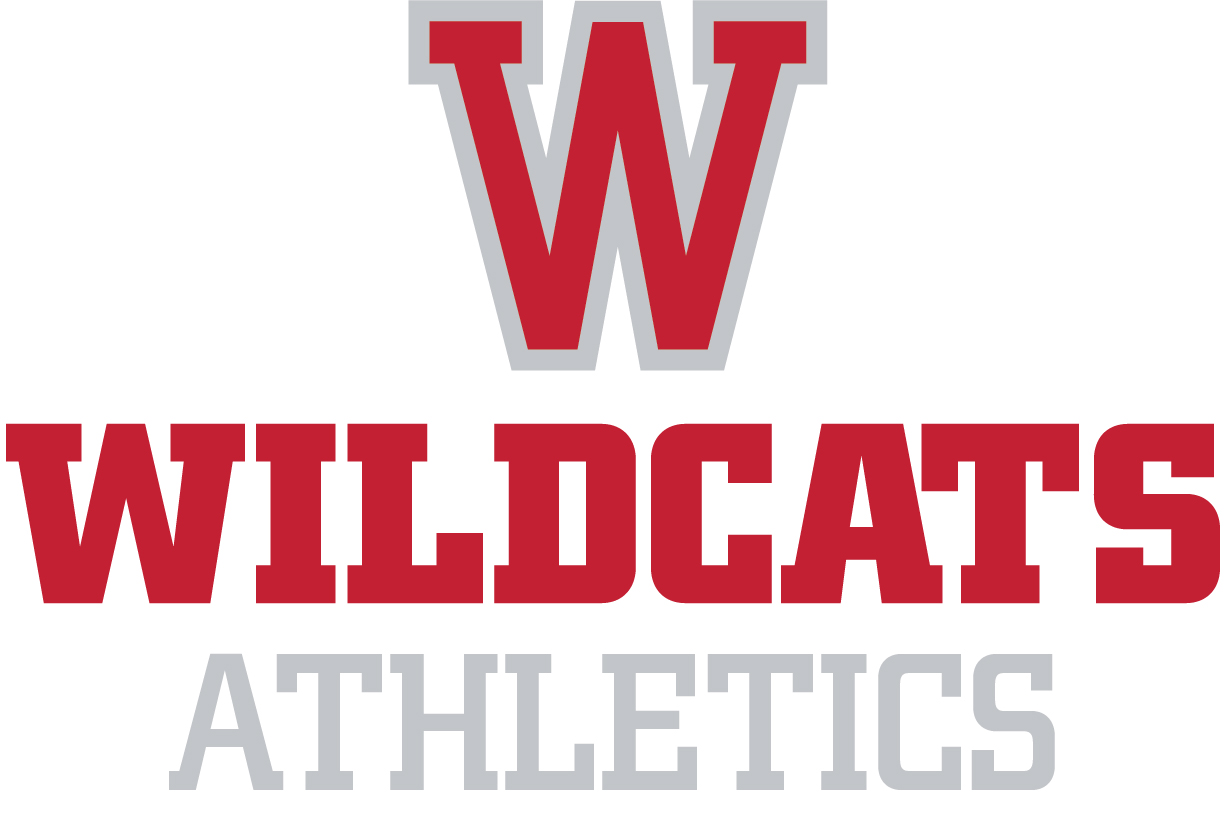 RED OAK HSRED OAK HS5:00 PMSCRIMMAGEFEB 12THGARLAND HSGARLAND HS4:00 PMSCRIMMAGEFEB 20thPRINCETON/FRISCO LIBERTYPRINCETON HS10:00AM/12:00PMSCRIMMAGEFEB 25TH – 27THDUNCANVILLE TOURNEYDUNCANVILLE HSTBATOURNAMENTMARCH 4TH – 6THMESQUITE TOURNEYCOPELAND FIELDTBATOURNAMENTMARCH 9THRL TURNERRL TURNER HS7:30 PMDISTRICTMARCH 11TH – 13THNORTH FORNEY TOURNAMENTNORTH FORNEY HSTBATOURNAMENT*MARCH 16THCONRADWILLIS C. WINTERS PARK1:00 PMDISTRICTElementary School NightMARCH 19THTHOMAS JEFFERSONOATES FIELD1:00 PMDISTRICT*MARCH 23RDBRYAN ADAMSWILLIS C. WINTERS PARK7:30 PMDISTRICTMARCH 26THWT WHITEWT WHITE HS4:30 PMDISTRICT*MARCH 30THCREEKVIEWWILLIS C. WINTERS PARK7:30 PMDISTRICTAPRIL 1STNEWMAN SMITHNEWMAN SMITH HS7:30 PMDISTRICT*APRIL 3RDHILLCRESTWILLIS C. WINTERS PARK1:00 PMDISTRICTWildcat BBQ*APRIL 6THRL TURNERWILLIS C. WINTERS PARK7:30 PMDISTRICTAPRIL 9THCONRADCONRAD HS7:30 PMDISTRICT*APRIL 10THTHOMAS JEFFERSONWILLIS C. WINTERS PARK1:00 PMDISTRICTMiddle School NightAPRIL 16THBRYAN ADAMSBRYAN ADAMS HS4:30 PMDISTRICT*APRIL 20THWT WHITEWILLIS C. WINTERS PARK7:30 PMDISTRICTTeacher AppreciationAPRIL 23RDCREEKVIEWCREEKVIEW HS7:30 PMDISTRICT*APRIL 24THNEWMAN SMITHWILLIS C. WINTERS PARK1:00 PMDISTRICTSenior DayAPRIL 27THHILLCRESTHILLCREST HS4:30 PMDISTRICT     Head Coach:           Erik Peterman                                                            Mascot:     Wildcat     Assist./JV:               Michael Stevens / Cody Nelson                                                     Colors:       Red/Grey     AD/AC:                     Dr. Salinas/ Tony Benedetto                                             Address:    100 S. Glasgow     Trainer:                    David Tuchmayer                                                                  Dallas, TX 75214     Principal:                 Michael Moran                                              Phone:       972-502-4400DateOpponentLocationTimeFeb 25thNorth Forney / DuncanvilleDuncanville HS5:00 pm / 7:00 pmFeb 26thIrving MacArthurDuncanville HS3:00 pmFeb 27thNorth Forney / CorsicanaDuncanville HS12:00 pm / 2:00 pmMar 4thNorth MesquiteCopeland Field2:20 pmMar 5thPoteet / RowlettCopeland Field9:30 am / 12:00 pmMar 6thRoyse City / North MesquiteCopeland Field4:45 pm / 7:15 pmMar 11thNaaman ForestNorth Forney11:45 amMar 12thJohn Tyler / West MesquiteGarland LV12:00 pm / 3:00 pmMar 13thGarland LVGarland LV10:00 amMar 13thNorth ForneyNorth Forney3:30 pm